PLEASE BRING THIS REFERRAL FORM WITH YOU OR YOUR GP CAN FAX IT TO 8275 3334  ORTHOPAEDIC SURGEONS_  
 Dr Jonathan Cabot Dr Mark Inglis Dr Matthew Liptak  PATIENT DETAILS_
Patient Name: [Full Name]			Sex:    M     F 	 		Address: [Address]Postal (if different to above): [Postal Address]DOB: 1/2/03	Phone: [Phone]		Mobile: [Mobile]		 Private Health Insurance	Fund Name/Number: [Fund Name/Number] 	 DVA Gold Card Holder		Card/Fund Number: [Card/Fund Number]  CLINICAL DETAILS_[Clinical Details]  REFERRING DOCTOR_Referring Doctor’s Name: [Referring Doctor's Name]Provider Number: [Provider Number]Address: [Doctor's Address]Phone: [Doctor's Phone]			Fax: [Doctor's Fax]Signature:					 Date: 1/2/03 NOTE: Patients who have been injured as a result of a motor vehicle accident, work related injury, public liability claim, or are not registered with Medicare, are not eligible for this service.PRIVATE PATIENTS & DVA GOLD CARD HOLDERS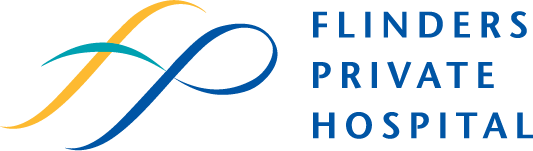 PLEASE CALL FOR AN APPOINTMENT.P   8275 3791F   8275 3334W adelaidehipcentre.com.au	                                                           8275 3333 – flindersprivatehospital.org.au